Name des Kindes: _______________________________________________________Aufnahme bekenntnisfremder Kinder in BekenntnisgrundschulenHiermit bestätige ich, dass ich die Informationen über die „Aufnahme bekenntnisfremder Kinder in der Bekenntnisgrundschule“ (Ministerium für Schule und Bildung des Landes NRW, 07.10.2016) gelesen, verstanden und akzeptiert habe. Ich bin mit der Teilnahme meines Kindes am Religionsunterricht und der Schulgottesdienste  einverstanden nicht einverstanden.Es ist mir bewusst, dass eine Aufnahme an der christlichen Bekenntnisschule der KGS LeNie bei Ablehnung der Teilnahme am Religionsunterricht und dem Schulgottesdienst nicht garantiert werden kann.______________________________________Unterschrift eines Erziehungsberechtigten 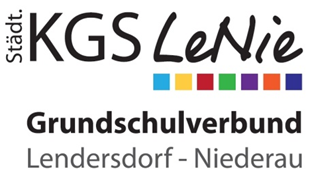 